Massachusetts Department of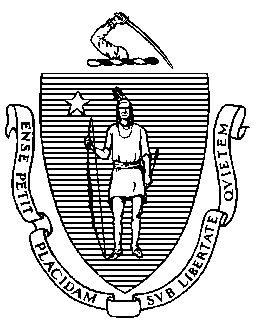 Elementary and Secondary Education75 Pleasant Street, Malden, Massachusetts 02148-4906 	       Telephone: (781) 338-3000                                                                                                                 TTY: N.E.T. Relay 1-800-439-2370MEMORANDUMThis memorandum to the Board of Elementary and Secondary Education (Board) is the second annual progress update on the Pilot of Alternative Assessments for Educator Licensure that the Board authorized in October 2020 through an amendment to the Educator Licensure Regulations, 603 CMR 7.00. As of October 2022, the Department of Elementary and Secondary Education (Department) has approved 21 alternative assessments for educator licensure. These alternative assessments and the associated evaluation are included in an interim assessment report enclosed with this memorandum. Representatives from our evaluation partner, National Center for the Analysis of Longitudinal Data in Education Research (CALDER), American Institutes for Research, will attend the meeting on October 25, 2022 to share the high-level findings in the report and answer questions from Board members.Enclosed:  Interim Assessment Report on the Alternative Licensure Assessment PilotJeffrey C. RileyCommissionerTo:Members of the Board of Elementary and Secondary EducationFrom:	Jeffrey C. Riley, CommissionerDate:	October 18, 2022Subject:Second Annual Update on Pilot Alternative Assessments for Educator Licensure